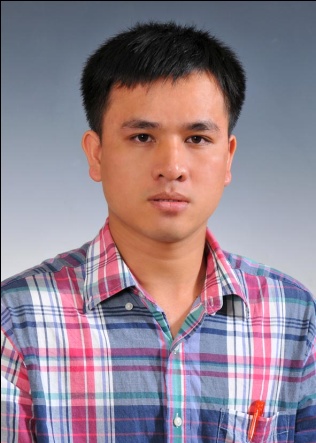 이력서이력서성명팜 반 상생년월일1980년09월29일거주XA LA -HA ĐONG  -HA NOI교육하노이공업대학교연락저098-212-8873